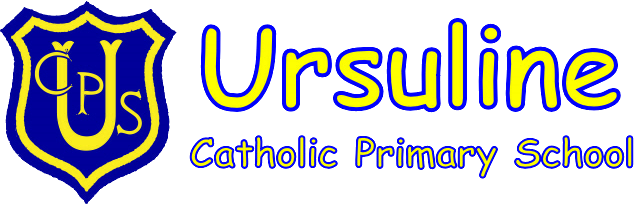 BELIEVE	ACHIEVE	SERVE BEHAVIOUR POLICYURSULINE CATHOLIC PRIMARY SCHOOLSCHOOL BEHAVIOUR POLICYOur Mission Statement:At Ursuline Catholic Primary School, we aim to build up a Christian Community which develops the full spiritual, emotional, intellectual and physical potential of each and every pupil in the happy, caring, supportive, family atmosphere of a Catholic School.Together we endeavour, in all things, to honour God’s name, to advance His Kingdom and to carry out His will. RationalWe achieve good behaviour by setting clearly defined and well understood high standards and by applying these in the form of rules and models of behaviour. We believe that good behaviour depends upon 'respect', both for oneself and for others and their property. A positive, supportive and secure environment is a condition of good order.Our school aims to provide a happy and secure environment for all those who work in or visit it. We maintain a happy, stable atmosphere by showing co-operation, tolerance and loyalty. All members of our community are shown the same respect and we believe children who are involved, interested and successful in their work and who feel that they are valued, are likely to be well behaved and not lacking in confidence and self-esteem. School systems for promoting positive behaviourPreventative work is considered preferable to remedial action.School discipline is based on the notion that children respond more readily to positive recognition of their good social behaviour rather than bad behaviour being penalised.It is the consistency of approach within the classroom and throughout the school that enables children to learn appropriate social behaviour and self-discipline.Positive behaviour is consistently reinforced and the staff model appropriate behaviour in their interactions with each other and with the children. This is developed through a range of media, all of which have a common aim, to form meaningful relationships, pupil to pupil and teacher to pupil. Teachers and other adults adopt a positive and empathetic manner when responding to children and each other.RewardsIt is appreciated that most children respond to being rewarded for their achievements. Most children want to recreate the behaviour that resulted in the reward. Rewards can be given to individuals, groups or classes; this encourages children to work together in creating a positive classroom atmosphere. At Ursuline each class uses Class Dojo as a reward system as an instant reward. (Appendix 1).SanctionsIt is acknowledged that a hierarchy of planned sanctions provides consistency in dealing with children whose behaviour needs modification. It is the consistency and inevitability of the consequence that helps the pupil to choose appropriate behaviour. The intention is to give the children the opportunity to think about the choices that they have in improving their behaviour. Sanctions are applied, above all, to solicit co-operation. They must be in proportion to the offences and enable pupils to reflect on the incident, where appropriate.The way that they are applied must emphasise and foster forgiveness, reconciliation and healing. (Appendix 2)ExclusionIn exceptional circumstances the Headteacher considers the use of a fixed term exclusion from school as a consequence. Where this occurs the Local Authority (LA) is notified. School holds a reintegration meeting with the pupil and his/her parents/carers as the pupil returns to school. The purpose of the reintegration meeting is to support the pupil in order that further exclusions are not necessary. The school provides work for pupils from the sixth day of fixed term exclusion.Should any pupils have a fixed term exclusion or be at risk of exclusion, the school will initiate a Pastoral Support Plan (PSP) and consider a Common Assessment Form (CAF) if necessary.Ursuline Catholic Primary School considers a permanent exclusion as a very last resort. Permanent exclusions are only considered for serious breaches of the school’s Behaviour for Learning Policy when all other options have been exhausted.Restrictive Physical InterventionWhilst the emphasis in managing positive behaviour for learning is on de-escalation, occasionally there may be a need for physical intervention using reasonable force. The document ‘Use of Reasonable Force: Advice for Headteachers, Staff and Governing Bodies: 2011’ has been consulted in writing this section of the Policy. The school Policy for using restrictive physical intervention is based upon a number of principles.In line with the United Nations Convention on the Rights of the Child, all children and young people have a right to be treated with dignity and respect, and to be protected from their own dangerous behaviour and that of others.The use of approved physical force to address challenging behaviour should, wherever possible, be avoided and only be used after all other strategies have been exhausted.Staff should not intervene where they feel that an intervention might place them at risk, either professionally or physically.It is strongly advised that staff should not use physical restraint techniques unless they have undergone specialist training, particularly with respect to pupils with Special Educational Needs and/or a disability.When the use of physical force is necessary to address challenging behaviour, it should be reasonable, proportional in the circumstances and maintain the safety and dignity of all concerned. It should be used in a manner which is consistent with the statutory duty upon schools to safeguard and promote the welfare of pupils and their staff.School staff have a legal power to use restrictive physical intervention and have been trained to do so using the Team-Teach model. Team-Teach techniques seek to avoid injury to the pupil, but whilst some physical injury potential can be reduced there remains some risk, with potential for possible bruising or scratching that may occur accidentally, and these are not to be seen necessarily as a failure of professional technique, but a regrettable and infrequent side effect of ensuring that the pupil remains safe.It is also recognised that staff may choose to respond with a technique from outside the Team Teach framework. This does not automatically render the use of such skill or technique necessarily improper, unacceptable or unlawful. Its use must be judged on whether or not it was reasonable, proportionate and necessary in those particular contexts and circumstances.Physical intervention is only used if leaving the pupil would risk their safety or lead to behaviour that poses a risk to others, including the disruption of learning. This intervention could be either passive physical contact, such as standing between pupils or blocking a pupil's path, or active physical contact such as leading a pupil by the arm out of a classroom. Restrictive physical intervention or restraint could involve holding a pupil back physically to bring them under control. It is typically used in more extreme circumstances, for example when two pupils are fighting and refuse to separate without physical intervention and risk harm to themselves or others. Schools can use physical intervention (reasonable force) to:restrain a pupil at risk of harming themselves or others through physical outbursts Schools cannot:use force as a punishment – it is always unlawful to use force as a punishment.A proactive approach is most beneficial to the pupil, staff and other children in the school if a pupil is at risk of needing physical intervention. Whenever it is reasonably foreseeable that a pupil might require the use of a physical intervention; a risk assessment should be carried out, which identifies the benefits and risks associated with different intervention strategies and ways of supporting the pupil. A Positive Handling Plan (PHP) is devised in conjunction with the staff involved, pupil and parent/carer(s). A PHP includes strategies to prevent and deal with reoccurrence in addition to planned restrictive physical intervention. In order to meet our responsibilities in respect of the education of pupils with behavioural difficulties, the school is already required, under Section 527A of the Education Act 1996, to develop and publish behaviour support plans, which may incorporate a PHP.The school does not have a ‘no contact’ policy. There is a risk that such a policy may place a member of staff in breach of their duty of care towards a pupil or prevent them taking action needed to prevent a pupil causing harm to themselves or others. In order to maintain a positive relationship with the child, parent/carer and the member of staff, the Headteacher (or senior member of staff) will speak to the parent/carer regarding any serious incidents involving the use of physical intervention. A record of incidents is maintained.In deciding what a serious incident is, staff use their professional judgement and consider the following:the pupil’s behaviour and level of risk presented at the time of the incidentthe degree of force usedthe effect on the pupil or member of staffthe child’s age.The use of physical interventions is monitored in order to help staff to learn from experience, promote the well-being of children in their care and provide a basis for appropriate support. In particular, this covers the frequency with which they are used in relation to the staff and pupils involved. Monitoring of records helps the school to develop its policy and practice, informs risk assessment and management and identifies training and development needs.All incidents where physical intervention has been used are thoroughly, speedily and appropriately investigated. However, should a complaint be made by either the pupils or parent/carer, where a member of staff has acted within the law – that is, he/she have used reasonable force in order to prevent injury (to him/herself or others), damage to property or disorder – this will provide a defense to any criminal prosecution or other civil or public law action.When a complaint is made the onus is on the person making the complaint to prove that his/her allegations are true. It is not for the member of staff to show that he/she has acted reasonably (DfE: Use of Reasonable Force 11th July 2011: p4) and the school would follow the procedures in the Allegations of Abuse Against Adults Policy, ensuring there is pastoral support available for staff concerned. Although school staff are appropriately trained in restrictive physical intervention, it is our intention to de-escalate, defuse and divert first and foremost. RESPONSIBILITIESResponsibility for good behaviour rests with all of us, teachers, parents, children and can only be achieved with the co-operative efforts of all these people. Everyone is responsible for the children at all times and so good discipline will only be achieved by a concerted and coordinated approach.The Headteacher has overall responsibility for the children at all times though this may be delegated to the Deputy Headteacher or other assigned individual as circumstances necessitate.More specifically, the class teacher will have particular responsibility for the discipline of his/her assigned class of pupils and for their welfare and wellbeing.At playtime the specific responsibility for discipline rests with the class teacher until the children are on the playground and then the responsibility rests with the 'teacher on duty'. At dinner time the responsibility lies with the Midday Assistants under the direction of the 'assistant in charge', which is generally the Headteacher or Deputy Headteacher.At home time the class teacher is responsible until the children leave the classroom.Parents also have a responsibility in working with the class teacher and the Headteacher in ensuring that any incidents are dealt with in an even-handed manner and one which causes as little distress to the children as possible, especially remembering the fact that bad behaviour is often a symptom of something else and is also sometimes a retaliation for incidents which can happen from time to time in a child’s relationship with others.The child also has the responsibility for ensuring that his/her behaviour is in accordance with the codes as set out around the school and in the school rules.THE SCHOOL CODE OF CONDUCTThe Headteacher and the staff strive to reinforce these through their own behaviour and in the way in which the school in managed and run. (Appendix 3) CONCLUSIONGood behaviour is the foundation for a caring, well-motivated and effective community in which the individuals have a clear idea of their self-worth, the worth of others, their roles and responsibilities and the aims which they are striving to achieve. In our school it is underpinned by the Christian Gospel and this is reflected in our Mission Statement.Appendix 1REWARDSAs Ursuline we reward the children using Class Dojo.Dojo’s are given for reasons that are decided upon within each class and agreed by pupils and staff. Examples include:helping others,remaining on task,tidying up,working hard,using manners,partner work,using or responding to the stop sign.The child that receives the most Dojo’s at the end of each week will receive a certificate.Alongside Dojo’s children will also be rewarded using stickers, verbal celebrations, notes home, the Golden Book Award (weekly) and Bucket Filler.Merits will be received for Dojo winner, Golden Book and Bucket Filler. 6 Merits = Bronze Award12 Merits = Silver Award18 Merits = Gold Award24 Merits = Ursuline Blue30 Merits = Ursuline SmileAppendix 2SANCTIONSDuring reflection children will be required to think about what they have done. They will sit with a member of staff and fill out the reflection form. (Appendix 4). If a child receives two reflections for a repeated action or three reflections for differing actions, then they will receive a yellow card. A red card will be issued if a child receives two yellow cards per week or for racist comments or intentional violent behavior.Yellow card – Parents informedRed card- Meeting with parents, child and member of LT or SLTThe children will start with a clean sheet every day. However, yellow and red cards will be tracked on a weekly basis; these will reset at the beginning of a new week. For serious offences, parents will be contacted immediately. Continued infringement of the rules could result in children receiving an in-school suspension, followed by an out of school suspension and possible exclusion.In the case of severe problems, the school follows the LEA’s guidelines on exclusions.Rewards and sanctions must always be applied equally by staff and never used to discriminate against an individual or group. The school acknowledges our legal duties under the Equality Act 2010.ABC FormsEach class teacher keeps a record of any incidents deemed necessary and are recorded on the class ABC Forms.Appendix 3Code of ConductBe a good learnerUse time wiselyRespect everyone and everything equallyUse mannersBe sensibleAppendix 4 REFLECTION FEEDBACK FORMName:.........................................................	Class:..............	Teacher:...............................Signed:............................................................. Date:.......................................Behaviour Policy Appendix COVID-19This policy was updated May 2020Amendments to the Behaviour Policy during Covid19All staff at Ursuline Catholic Primary School understand the difficulties and various considerations that stem from dealing with Covid19 for our families and children. With the new guidelines provided to us by the Department for Education in mind, we are making some temporary amendments to our Behaviour Policy that aim to reflect any new expectations and routines that are necessary to reduce risk in our setting. These amendments aim to ensure continued high expectations of behaviour whilst ensuring the safety and wellbeing of all staff and children.AttendanceDuring school closures, Local Authorities and education settings have not been required to complete their usual day-to-day attendance processes to follow up on non-attendance. We have, however, followed up on the non-attendance of any child who has been booked into our interim childcare provision.From June 1st, the guidance states that we are to complete full registers for children, however, due to the current circumstances, the Government have stipulated that: ‘Parents will not be fined for non-attendance at this time, and schools and colleges will not be held to account for attendance levels’. Please be reminded: no one with symptoms should attend a setting for any reason.SafeguardingOur ongoing support for children and families includes making regular telephone calls to identified families.Meetings with professionals continue to take place, remotely and virtually, and key professionals are informed as necessary e.g where non-attendance issues arise, as per Government guidance.Records are being kept up-to-dateReferrals to Early Help, MASH and other support services continue to be made as and when appropriate.UniformFrom June 15th June, children are expected to attend wearing their own clothes and to have a fresh set of clothes each day. Staffs are expected to wear smart casual clothing. If parents/carers are facing difficulties, please speak to a member of staff who will offer support.ExpectationsOur expectations of demonstrating our school values have not changed. We will, however, as staff, and children, share the highest levels of patience and calm. We appreciate that our routines have changed significantly since the last time we were in school together. The way that our new school routines are set out are different: staggered start and end times, staggered playtimes, and different timetables than the ones we were previously used to. Despite these changes our expectations of courtesy and kindness remain high. We will show flexibility with pupils who may find getting into the new routines difficult, but we will (as always) expect to see progress and effort from all of our children, no matter what their starting point, or which adults they are working with. Any persistent failures to meet expectations will be referred to a member of the Senior Leadership Team and evaluation of risk assessments will take place in discussion with parents/carers (see ‘consequences’ section below).Behaviour Principles (from guidance provided by the Department for Education)Children and parents will need to follow the new staggered start and end times for the school day.Children will be expected to wash their hands repeatedly for at least 20 seconds each time, directed by school staff.Children will need to follow age-related expectations when socialising with their peers.Children and adults will be required to move around the school site following specific instructions (including, but not limited to, one-way systems, out of bounds areas, distanced queuing etc.).All children and staff will adhere to expectations around sneezing, coughing, tissues, touching faces etc.Tell an adult if you are experiencing symptoms of coronavirus.Children and staff will be limited in contact with their peers; no congregation in shared spaces will be permitted.Where pupils are learning at home, they should use the resources provided on the Online Learning section of our school website.ConsequencesAll incidents will be dealt with and the children helped to understand the consequences of their actions to help support in a stepped approach. However, if there are persistent serious incidents where a child becomes unsafe to themselves – another child or an adult e.g. through spitting and/or biting, parents will be informed that the child may be unable to remain in school safely due to the increased risk of COVID19 once the risk assessment has been reviewed.School SiteA comprehensive risk assessment has been completed and will be continually evaluated. As part of this risk assessment, all children and adults on site must follow the agreed approaches to where they are physically permitted to be on site. This includes (but is not limited to):Children and teaching staff remaining in the room allocated to their group/‘bubble’ only.Children will not be able to be in corridors without permission from an adult.When outside, including at breaks and lunchtimes, pupils will remain in the designatedarea, with the other pupils and staff in their group/’bubble’.Communal staff area access will be restricted.Failure of children to remain in their allocated areas will result in a review of the risk assessment and may mean that they are unable to be on site. This will be communicated with parents/carers by a member of the Senior Leadership Team.All children, staff and parents/carers must adhere to social distancing guidelines and rules both on and off site.Positive HandlingAt Ursuline Catholic Primary School, use of positive handling has always been as an absolute last resort. During this time, however, to use such a strategy would pose increased risk to both children and staff. As part of our protective measures, risk assessments relating to this will be ongoing and reviewed on an individual basis, with parents/carers involved as part of the process. If a child requires physical intervention, parents/carers will be contacted immediately and, as with all risks, suitable (and increased) measures will need to be put in place.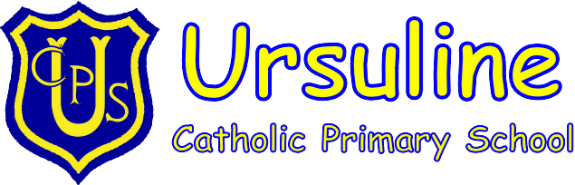 Name of SchoolUrsuline Catholic PrimaryPolicy Review DateNovember 2020Date of Next ReviewNovember 2022Who reviewed this policy?Headteacher and GovernorsKey Stage 1Key Stage 21stIncident of rule breakingVerbal reminder/ WarningVerbal reminder/ Warning2ndIncident of rule breakingVerbal reminder/Loss of DojoVerbal reminder/Loss of Dojo3rdIncident of rule breakingChild to spend the following break time in Reflection.Child to spend the following break time in Reflection.What did I do and why?What should I have done instead?Who was hurt or upset when I did this and to whom do I need to say sorry?Which school rule have I broken?